СОВЕТ ДЕПУТАТОВДОБРИНСКОГО МУНИЦИПАЛЬНОГО РАЙОНАЛипецкой области29-я сессия VII-го созываРЕШЕНИЕ17.08.2023г.                                  п.Добринка	                                       №237-рсО передаче части полномочий Добринского муниципального района по организации в границах поселения электро-, тепло-, газо- и водоснабжения населения, водоотведения, снабжения населения топливом сельскому поселению Добринский сельсовет Добринского муниципального районаРассмотрев обращение администрации Добринского муниципального района о передаче  части полномочий Добринского муниципального района по организации в границах поселения электро-, тепло-, газо- и водоснабжения населения, водоотведения, снабжения населения топливом сельскому поселению Добринский сельсовет Добринского муниципального района,   руководствуясь частью 4 статьи 15 Федерального закона от 06.10.2003  №131-ФЗ  «Об общих принципах организации местного самоуправления в Российской Федерации», ст.9 и ст.27 Устава Добринского муниципального района, учитывая решение постоянной комиссии по правовым вопросам, местному самоуправлению и работе с депутатами, Совет депутатов Добринского муниципального районаРЕШИЛ:I. Дать согласие на передачу Добринским муниципальным районом  сельскому поселению Добринский сельсовет  Добринского муниципального района осуществления части полномочий Добринского муниципального района по организации в границах поселения электро-, тепло-, газо- и водоснабжения населения, водоотведения, снабжения населения топливом сельскому поселению Добринский сельсовет Добринского муниципального района сроком на один год с 01 сентября 2023 года по 01 сентября 2024 года:- по капитальному ремонту канализационно-насосной станции (КНС) по ул. Воронского п. Добринка.II. Передачу из районного бюджета в виде межбюджетных трансфертов в бюджет сельского поселения Добринский сельсовет Добринского муниципального района финансовых средств осуществлять в рамках муниципальной программы «Обеспечение населения Добринского муниципального района качественной инфраструктурой и услугами ЖКХ на 2019-2025 годы», в соответствии с объемами утвержденными Приложением 11 к районному  бюджету на 2023 год и на плановый период 2024 и 2025 годов «Межбюджетные трансферты, подлежащие передаче из районного бюджета Добринского муниципального района бюджетам сельских поселений на 2023 год и на плановый период 2024 и 2025 годов» на осуществление переданных полномочий.     III. Предоставить право главе Добринского муниципального района заключить, в соответствии с действующим законодательством, соглашения от имени органов местного самоуправления Добринского муниципального района с органами местного самоуправления сельского поселения Добринский сельсовет Добринского муниципального района о передаче им осуществления вышеуказанных полномочий района в течение 10 дней со дня вступления в силу настоящего решения.		     IV. Настоящее решение подлежит опубликованию в районной газете «Добринские вести» и вступает в силу со дня его опубликования.Председатель Совета депутатовДобринского муниципального района 	         	                           М. Б. Денисов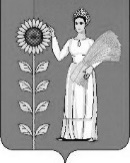 